****Please do not change formatting or fonts—copy and paste as-is. Be sure to use the proper logo for your department****Sample for The Children Guild Alliance: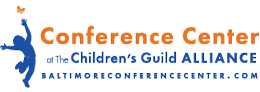 
First Last, credentials
Title 
The Conference Center at The Children's Guild Alliance 
6802 McClean Blvd. 
Baltimore, MD 21234
c: xxx.xxx.xxxx
www.baltimoreconferencecenter.com(**Please note the phone format is dots between sets of numbers. Add landline and/or fax as necessary. If you have a Guild issued cell phone, it must be listed**)